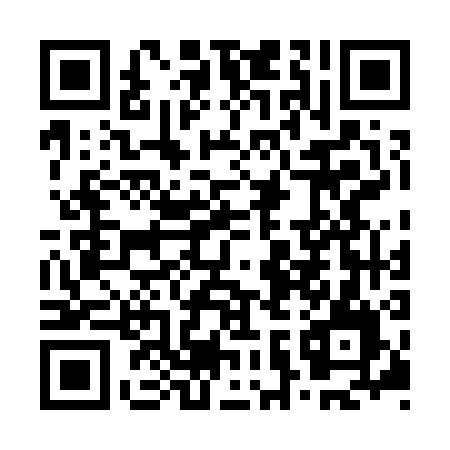 Ramadan times for Gimje, South KoreaMon 11 Mar 2024 - Wed 10 Apr 2024High Latitude Method: NonePrayer Calculation Method: Muslim World LeagueAsar Calculation Method: ShafiPrayer times provided by https://www.salahtimes.comDateDayFajrSuhurSunriseDhuhrAsrIftarMaghribIsha11Mon5:245:246:4912:424:036:376:377:5712Tue5:235:236:4812:424:046:376:377:5713Wed5:215:216:4612:424:046:386:387:5814Thu5:205:206:4512:424:056:396:397:5915Fri5:185:186:4312:414:056:406:408:0016Sat5:175:176:4212:414:056:416:418:0117Sun5:155:156:4012:414:066:426:428:0218Mon5:145:146:3912:414:066:436:438:0319Tue5:125:126:3812:404:076:436:438:0420Wed5:115:116:3612:404:076:446:448:0521Thu5:095:096:3512:404:076:456:458:0622Fri5:085:086:3312:394:086:466:468:0723Sat5:065:066:3212:394:086:476:478:0824Sun5:055:056:3012:394:086:486:488:0825Mon5:035:036:2912:384:086:486:488:0926Tue5:015:016:2812:384:096:496:498:1027Wed5:005:006:2612:384:096:506:508:1128Thu4:584:586:2512:384:096:516:518:1229Fri4:574:576:2312:374:106:526:528:1330Sat4:554:556:2212:374:106:536:538:1431Sun4:544:546:2012:374:106:536:538:151Mon4:524:526:1912:364:106:546:548:162Tue4:504:506:1812:364:106:556:558:173Wed4:494:496:1612:364:116:566:568:184Thu4:474:476:1512:354:116:576:578:195Fri4:464:466:1312:354:116:586:588:206Sat4:444:446:1212:354:116:586:588:217Sun4:424:426:1112:354:116:596:598:228Mon4:414:416:0912:344:127:007:008:239Tue4:394:396:0812:344:127:017:018:2410Wed4:384:386:0612:344:127:027:028:25